Diocese of Wheeling-Charleston Diocese of Wheeling-Charleston Diocese of Wheeling-Charleston Diocese of Wheeling-Charleston Diocese of Wheeling-Charleston Diocese of Wheeling-Charleston CASE Unit PlannerCASE Unit PlannerCASE Unit PlannerCASE Unit PlannerCASE Unit PlannerCASE Unit PlannerName of Teacher:    Lisa WingettName of Teacher:    Lisa WingettName of Teacher:    Lisa WingettGrade Level:   3rdGrade Level:   3rdGrade Level:   3rdSubject Area:  Reading Language ArtsSubject Area:  Reading Language ArtsSubject Area:  Reading Language ArtsCross Curricular Opportunities: Science and Math Cross Curricular Opportunities: Science and Math Cross Curricular Opportunities: Science and Math Unit Title:   Tops and BottomsUnit Title:   Tops and BottomsUnit Title:   Tops and BottomsEstimated Duration of Unit :About 8 daysEstimated Duration of Unit :About 8 daysEstimated Duration of Unit :About 8 daysOverview of Unit:  Students will understand that plants have different parts:  roots, stems, leaves, seeds, flowers, etc.  All of the activities are based upon the children’s book Tops and Bottoms by Janet Stevens.Overview of Unit:  Students will understand that plants have different parts:  roots, stems, leaves, seeds, flowers, etc.  All of the activities are based upon the children’s book Tops and Bottoms by Janet Stevens.Overview of Unit:  Students will understand that plants have different parts:  roots, stems, leaves, seeds, flowers, etc.  All of the activities are based upon the children’s book Tops and Bottoms by Janet Stevens.Overview of Unit:  Students will understand that plants have different parts:  roots, stems, leaves, seeds, flowers, etc.  All of the activities are based upon the children’s book Tops and Bottoms by Janet Stevens.Overview of Unit:  Students will understand that plants have different parts:  roots, stems, leaves, seeds, flowers, etc.  All of the activities are based upon the children’s book Tops and Bottoms by Janet Stevens.Overview of Unit:  Students will understand that plants have different parts:  roots, stems, leaves, seeds, flowers, etc.  All of the activities are based upon the children’s book Tops and Bottoms by Janet Stevens.Forms of Text (Fiction) 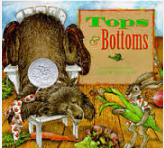 Forms of Text (Fiction) Forms of Text (Fiction) Teaching Strategies: Direct Instruction, Concept Development through Brainstorming, Problem-Based Learning, Think-Pair Share  Literature circles, Discussions, Projects, Read-aloud, Cooperative groups, Technological skills, Hands-on activities, Critical thinking approach, and Vocabulary enrichmentTeaching Strategies: Direct Instruction, Concept Development through Brainstorming, Problem-Based Learning, Think-Pair Share  Literature circles, Discussions, Projects, Read-aloud, Cooperative groups, Technological skills, Hands-on activities, Critical thinking approach, and Vocabulary enrichmentTeaching Strategies: Direct Instruction, Concept Development through Brainstorming, Problem-Based Learning, Think-Pair Share  Literature circles, Discussions, Projects, Read-aloud, Cooperative groups, Technological skills, Hands-on activities, Critical thinking approach, and Vocabulary enrichmentCatholic Identity Connections:  Being a hard worker is importantCatholic Identity Connections:  Being a hard worker is importantCatholic Identity Connections:  Being a hard worker is importantAssessment (authentic/published - summative/formative):  Formative throughout the UnitAssessment (authentic/published - summative/formative):  Formative throughout the UnitAssessment (authentic/published - summative/formative):  Formative throughout the UnitAssessment (authentic/published - summative/formative):  Formative throughout the UnitAssessment (authentic/published - summative/formative):  Formative throughout the UnitAssessment (authentic/published - summative/formative):  Formative throughout the UnitStandard NumberStandardsDescription of ActivityDescription of ActivityResources Date of Completion ELA.3.R.C1.1ask and answer questions to demonstrate understanding of a literary text, referring explicitly to the text as the basis for the answers. Students will read “Tops and Bottoms” and be able to answer questions to demonstrate understanding of text, referring explicitly to the text as the basis for their answer.  Refer to details and examples in the text when explaining what the text says and when drawing inferences from the text.Students will read “Tops and Bottoms” and be able to answer questions to demonstrate understanding of text, referring explicitly to the text as the basis for their answer.  Refer to details and examples in the text when explaining what the text says and when drawing inferences from the text. Picture Book-Tops and Bottoms by Janet StevensFormative Assessment:Comprehension Review on Quizlet https://quizlet.com/67521208/tops-and-bottoms-comprehension-review-flash-cards/ Day 1 ELA.3.R.C1.3 describe characters in a literary story (e.g., their traits, motivations, or feelings) and explain how their actions contribute to the sequence of events. Create a character map.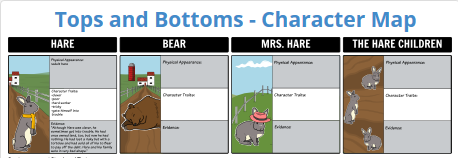 Students will describe characters in the story (e.g., their traits, motivations, or feeling) and explain how their actions contribute to the sequence of events.  Describe in depth character, setting, or events in the story, drawing specific details in the text. (e.g., a characters thoughts, words, or actions).Create a character map.Students will describe characters in the story (e.g., their traits, motivations, or feeling) and explain how their actions contribute to the sequence of events.  Describe in depth character, setting, or events in the story, drawing specific details in the text. (e.g., a characters thoughts, words, or actions).Picture Book- Tops and Bottoms Formative Assessment/DiscussionCharacter Map on   http://www.storyboardthat.com/teacher-guide/tops-and-bottoms-by-janet-stevens   and character trait quiz.Day 2 determine the meaning of words and phrases as they are used in a literary text, distinguishing literal from nonliteral language.Students will determine or clarify the meaning of unknown and multiple-meaning words or phrases.  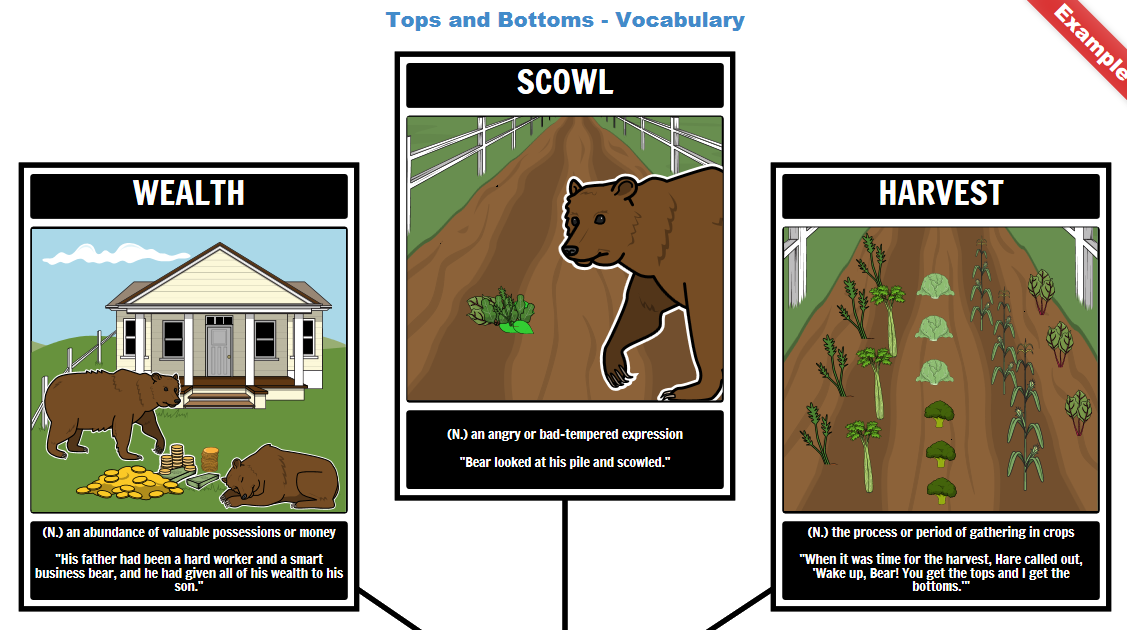 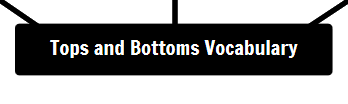 Students will determine or clarify the meaning of unknown and multiple-meaning words or phrases.  Picture book, Vocabulary list with definitions, Vocabulary practice page, Vocabulary quiz, and vocabulary crossword puzzle. http://www.storyboardthat.com/teacher-guide/tops-and-bottoms-by-janet-stevensVocabulary QuizFormative Assessment-Exit Slip Day 3ELA.3.R.C3.5  compare and contrast the most important points and key details presented in two informational texts on the same topic. Students will distinguish their own point of view from that of the narrator or those of the characters.  Compare and contrast the point of view from which different stories are narrated, including the difference between first and third person narrations.  The students will also compare/contrast Bear and Hare in the story.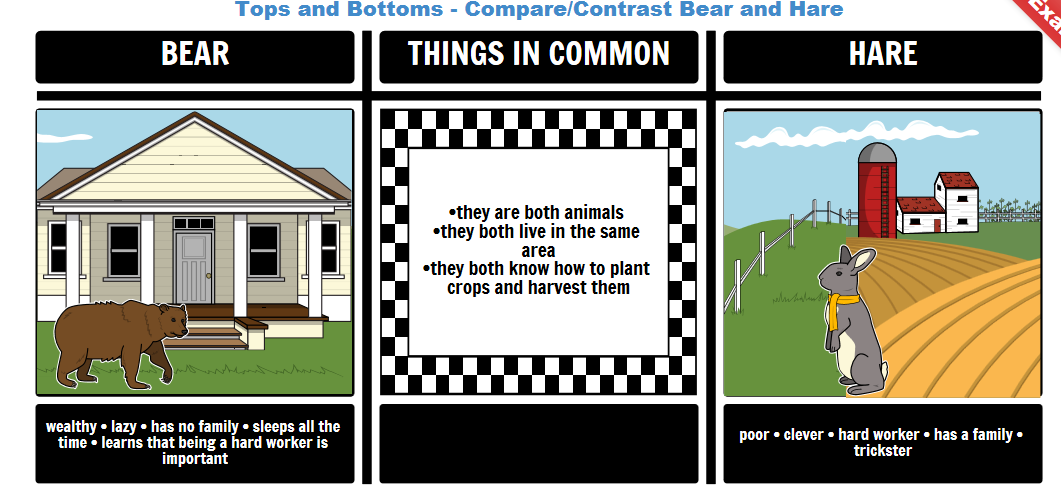 Students will distinguish their own point of view from that of the narrator or those of the characters.  Compare and contrast the point of view from which different stories are narrated, including the difference between first and third person narrations.  The students will also compare/contrast Bear and Hare in the story.Tops and Bottoms Venn Diagram, Tops and Bottoms compare and contrast writing activity http://www.storyboardthat.com/teacher-guide/tops-and-bottoms-by-janet-stevens Day 4   SC.O.3.3.07  explain a simple problem and identify a specific solution describing the use of tools and/or materials to solve the problem or to complete e task.STEM Activity:  Pairs of students will design a basket to hold vegetables that you make with a lid that closes to keep Bear out of the basket.  The basket must hold vegetables students make from the story and measure 2 inches by 3 inches and the basket must be less than 8 inches wide and 4 inches tall.  Five vegetables must be labeled.  Baskets must be decorated according to the story and include “Bear…. keep out!” sign.  Students will present their design to the class.STEM Activity:  Pairs of students will design a basket to hold vegetables that you make with a lid that closes to keep Bear out of the basket.  The basket must hold vegetables students make from the story and measure 2 inches by 3 inches and the basket must be less than 8 inches wide and 4 inches tall.  Five vegetables must be labeled.  Baskets must be decorated according to the story and include “Bear…. keep out!” sign.  Students will present their design to the class.Construction paper, glue, hole punch, brass fasteners, crayons, lids, straws, staples, cardboard, and scissors.Rubric for Assessment Day 5C.O.3.2.02observe, measure and record changes in living things (e.g., growth and development, or variations within species).The class will plant some soda bottle carrots.Activity:Soda Bottle Carrots:  A Very Small Kitchen GardenCut the top off of a three-liter soda bottle, fill it with soil, and plant some carrot seeds in it.  The soda bottle carrots slide out of the planter.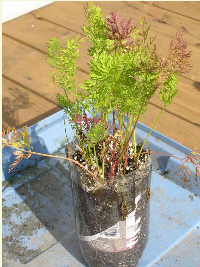 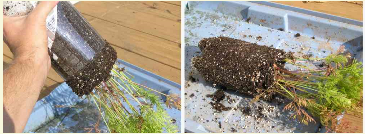 A handful of 3-to 4 inch soda bottle carrots fresh from the soil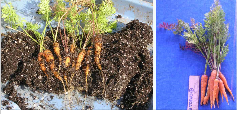 Students will draw the different parts of a plant:  roots, stems, leaves, seeds, flowers, etc.The class will plant some soda bottle carrots.Activity:Soda Bottle Carrots:  A Very Small Kitchen GardenCut the top off of a three-liter soda bottle, fill it with soil, and plant some carrot seeds in it.  The soda bottle carrots slide out of the planter.A handful of 3-to 4 inch soda bottle carrots fresh from the soilStudents will draw the different parts of a plant:  roots, stems, leaves, seeds, flowers, etc.Internet site: http://www.smallkitchengarden.net/small-kitchen-garden/soda-bottle-carrots-a-very-small-kitchen-gardenDay 6  SC.O.3.2.01  identify the structures of living things, including their systems and explain their functions.Display a variety of plants.  You may use pictures, too.  Discuss the different plant parts (roots, stems, flowers, seeds, and fruit) and where they grow on the plant in relation to tops, bottoms, or middle.  Show the examples of the variety of foods and ask students to identify the food sources on each plant, and if it grows on the top, middle, or bottom of the plant.Display a variety of plants.  You may use pictures, too.  Discuss the different plant parts (roots, stems, flowers, seeds, and fruit) and where they grow on the plant in relation to tops, bottoms, or middle.  Show the examples of the variety of foods and ask students to identify the food sources on each plant, and if it grows on the top, middle, or bottom of the plant. Plants or pictures of plants Day 7  ELA.3.W.C9.2  write informative/explanatory texts to examine a topic and convey ideas and information clearlyInformational Writing ActivityStudents will use the 4-Square Graphic Organizer.  The topic sentence is:It is a marvel that so much in life that matters involves soil!Informational Writing ActivityStudents will use the 4-Square Graphic Organizer.  The topic sentence is:It is a marvel that so much in life that matters involves soil!Rubric for Assessment Day 8Teaching Strategies ChecklistTeaching Strategies ChecklistTeaching Strategies ChecklistTeaching Strategies ChecklistTeaching Strategies ChecklistTeaching Strategies ChecklistWritingWritingWritingWritingWritingWriting xParagraphParagraphParagraphParagraphParagraphEssay (narratives, fairy tales, realistic fiction)Essay (narratives, fairy tales, realistic fiction)Essay (narratives, fairy tales, realistic fiction)Essay (narratives, fairy tales, realistic fiction)Essay (narratives, fairy tales, realistic fiction) xSummarySummarySummarySummarySummaryResearchResearchResearchResearchResearch xDetailed answers (text supported)Detailed answers (text supported)Detailed answers (text supported)Detailed answers (text supported)Detailed answers (text supported) xNotes (note taking skills, outlines)Notes (note taking skills, outlines)Notes (note taking skills, outlines)Notes (note taking skills, outlines)Notes (note taking skills, outlines) xComplete sentencesComplete sentencesComplete sentencesComplete sentencesComplete sentencesReadingReadingReadingReadingReadingReading xInformational textInformational textInformational textInformational textInformational text xReading Level -3.2Reading Level -3.2Reading Level -3.2Reading Level -3.2Reading Level -3.2Complex literature xSpeakingSpeakingSpeakingSpeakingSpeaking xListeningListeningListeningListeningListening xVaried strategies and instructional methodsVaried strategies and instructional methodsVaried strategies and instructional methodsVaried strategies and instructional methodsVaried strategies and instructional methods xCritical thinking in whole class discussionCritical thinking in whole class discussionCritical thinking in whole class discussionCritical thinking in whole class discussionCritical thinking in whole class discussion xStudent led activitiesStudent led activitiesStudent led activitiesStudent led activitiesStudent led activitiescommon core standards (literature circles)common core standards (literature circles)common core standards (literature circles)common core standards (literature circles)common core standards (literature circles)TechnologyTechnologyTechnologyTechnologyTechnologyTechnology xSmart boardSmart boardSmart boardSmart boardSmart board xComputersComputersComputersComputersComputersiPadsiPadsiPadsiPadsiPadsPowerPoint, Elmo etc.PowerPoint, Elmo etc.PowerPoint, Elmo etc.PowerPoint, Elmo etc.PowerPoint, Elmo etc.Differentiated InstructionDifferentiated InstructionDifferentiated InstructionDifferentiated InstructionDifferentiated InstructionDifferentiated Instruction xUsed multiple resourcesUsed multiple resourcesUsed multiple resourcesUsed multiple resourcesUsed multiple resources xDomain VocabularyDomain VocabularyDomain VocabularyDomain VocabularyDomain Vocabulary xCross-CurricularCross-CurricularCross-CurricularCross-CurricularCross-Curricular xCollaborative engagement (meaningful feedback)Collaborative engagement (meaningful feedback)Collaborative engagement (meaningful feedback)Collaborative engagement (meaningful feedback)Collaborative engagement (meaningful feedback) xHigher level learning and teachingHigher level learning and teachingHigher level learning and teachingHigher level learning and teachingHigher level learning and teachingAssessmentAssessmentAssessmentAssessmentAssessmentAssessment xProject basedProject basedProject basedProject basedProject based xWriting promptWriting promptWriting promptWriting promptWriting promptPortfolioPortfolioPortfolioPortfolioPortfolio xObservationObservationObservationObservationObservation xQuizQuizQuizQuizQuiz xTechnology basedTechnology basedTechnology basedTechnology basedTechnology based xTestTestTestTestTestStudent created testStudent created testStudent created testStudent created testStudent created test xPresentationPresentationPresentationPresentationPresentationJournalJournalJournalJournalJournal xThink, pair, shareThink, pair, shareThink, pair, shareThink, pair, shareThink, pair, share xSummarySummarySummarySummarySummary xOral questioningOral questioningOral questioningOral questioningOral questioningAnalogyAnalogyAnalogyAnalogyAnalogyPowerPoint, or movie makerPowerPoint, or movie makerPowerPoint, or movie makerPowerPoint, or movie makerPowerPoint, or movie makerAuthenticityAuthenticityAuthenticityAuthenticityAuthenticityAuthenticity xVarious activitiesVarious activitiesVarious activitiesVarious activitiesVarious activities xInquiry, research and evidenceInquiry, research and evidenceInquiry, research and evidenceInquiry, research and evidenceInquiry, research and evidence xEvidence of time management and planningEvidence of time management and planningEvidence of time management and planningEvidence of time management and planningEvidence of time management and planning xProblem solving strategiesProblem solving strategiesProblem solving strategiesProblem solving strategiesProblem solving strategiesSummary of unit upon completion:  Students will understand details in the story, draw inferences from the text, describe the characters in the text, clarify word meanings in the story, and identify the food sources on plants, and if it grows on the top, middle, or bottom of the plant.Summary of unit upon completion:  Students will understand details in the story, draw inferences from the text, describe the characters in the text, clarify word meanings in the story, and identify the food sources on plants, and if it grows on the top, middle, or bottom of the plant.Summary of unit upon completion:  Students will understand details in the story, draw inferences from the text, describe the characters in the text, clarify word meanings in the story, and identify the food sources on plants, and if it grows on the top, middle, or bottom of the plant.Summary of unit upon completion:  Students will understand details in the story, draw inferences from the text, describe the characters in the text, clarify word meanings in the story, and identify the food sources on plants, and if it grows on the top, middle, or bottom of the plant.Summary of unit upon completion:  Students will understand details in the story, draw inferences from the text, describe the characters in the text, clarify word meanings in the story, and identify the food sources on plants, and if it grows on the top, middle, or bottom of the plant.Summary of unit upon completion:  Students will understand details in the story, draw inferences from the text, describe the characters in the text, clarify word meanings in the story, and identify the food sources on plants, and if it grows on the top, middle, or bottom of the plant.